от «02» октября 2017 г.				                                                     № 1531О проведении месячника   гражданской обороны на территории МО «Город Мирный»Мирнинского района Республики Саха (Якутия)В соответствии с Федеральными законами от 21.12.1994 № 68-ФЗ «О защите населения от чрезвычайных ситуаций природного и техногенного характера», от 12.02.1998 № 28-ФЗ «О гражданской обороне», Постановлением Правительства Российской Федерации от 04.09.2003 № 547 «О подготовке населения в области защиты населения от чрезвычайных ситуаций природного и техногенного характера», Комплексным планом основных мероприятий МЧС России и планом основных мероприятий МО «Мирнинский район» в области гражданской обороны, предупреждения и ликвидации чрезвычайных ситуаций, обеспечения пожарной безопасности и безопасности людей на водных объектах на 2017 год, Постановлением МО «Мирнинский район» от 19.09.2017 «О проведении месячника гражданской обороны на территории МО «Мирнинский район» Республики Саха (Якутия), городская Администрация постановляет:Провести месячник гражданской обороны на территории МО «Город Мирный» Мирнинского района Республики Саха (Якутия) с 04 октября по 04 ноября 2017 года.Утвердить прилагаемый План проведения месячника гражданской обороны на территории МО «Город Мирный» Мирнинского района Республики Саха (Якутия).Рекомендовать:Руководителям организаций независимо от организационно-правовой формы, осуществляющих свою деятельность на территории МО «Город Мирный»:Создать комиссии по организации и проведению гражданской обороны.Разработать планы проведения месячника и провести мероприятия по гражданской обороне, на подведомственных объектах.Обеспечить наглядной агитацией помещения на подведомственных объектах (плакаты, стенды, инструкции, листовки по гражданской обороне).Направить до 08 ноября 2017 года в Администрацию МО «Мирнинский район» отчет о проделанной работе в рамках месячника гражданской обороны на подведомственных объектах.ФГКУ «3 ОФПС по РС (Я)» (Веселов С.Н.) принять участие в проведении мероприятий в рамках месячника гражданской обороны на территории МО «Город Мирный» Мирнинского района Республики Саха (Якутия).Опубликовать данное Постановление в порядке, установленном Уставом МО «Город Мирный».Контроль исполнения данного Постановления оставляю за собой.Глава города 							                     К.Н. АнтоновУтвержден		Постановлением городской Администрации      от «02» октября 2017 г.  № 1531	ПЛАНпроведения месячника гражданской обороны на территории МО «Город Мирный» Мирнинского района Республики Саха (Якутия) с 04 октября по 04 ноября 2017 года_____________________________________________________________________________АДМИНИСТРАЦИЯМУНИЦИПАЛЬНОГО ОБРАЗОВАНИЯ«Город Мирный»МИРНИНСКОГО РАЙОНАПОСТАНОВЛЕНИЕ 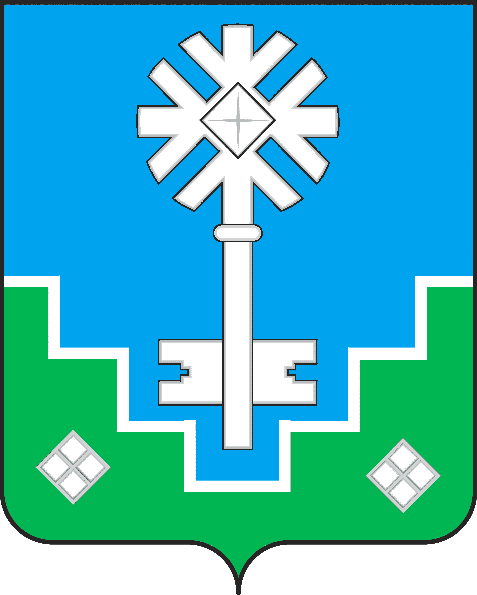 МИИРИНЭЙ ОРОЙУОНУН«Мииринэй куорат»МУНИЦИПАЛЬНАЙ ТЭРИЛЛИИ ДЬАhАЛТАТАУУРААХ№ п/пНаименование мероприятийСрок исполненияОтветственный1.Опубликование в средствах массовой информации Постановления и Плана проведения месячника по гражданской оборонедо02.10.2017 г.отдел по ГО и ЧС,ОСО и СМИ городской Администрации2.Проведение во всех школах, расположенных на территории МО «Город Мирный» занятий по гражданской оборонев течение месячникаМКУ «МРУО» МО «Мирнинский район»3.Проведение во всех школах, расположенных на территории МО «Город Мирный» викторин, конкурсов на тему «Предупреждение и защита населения в зоне чрезвычайных ситуацийв течение месячникаМКУ «МРУО» МО «Мирнинский район»4.Обновить и оборудовать на подведомственных объектах уголки гражданской обороныв течение месячникаМКУ «МРУО» МО «Мирнинский район», руководители предприятий и организаций5.Провести корректировки документации по ГО и ЧСв течение месячникаруководители предприятий и организаций6.Разработать и распространить среди работников предприятий и организаций наглядные пособия по гражданской обороне и безопасности жизнедеятельностив течение месячникаруководители предприятий и организаций7.Провести занятия с работниками по гражданской обороне и безопасности жизнедеятельностив течение месячникаруководители предприятий и организаций8.Организовать пропаганду знаний в области гражданской обороны в средствах массовой информациив течение месячникаотдел по ГО и ЧС городской Администрации9.Сбор видео-, фото-, печатных материалов по проведению мероприятий по гражданской обороне в рамках месячникав течение месячникаруководители предприятий и организаций10.Подведение итогов месячника на подведомственных объектахдо 06.11.2017 г.МКУ «МРУО» МО «Мирнинский район», руководители предприятий и организаций11.Доклад в Администрацию МО «Мирнинский район» о результатах проведения месячника гражданской обороныдо 08.11.2017 г.отдел по ГО и ЧС городской Администрации